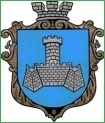 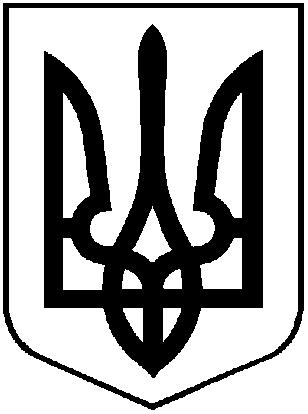 УКРАЇНАм. Хмільник Вінницької областіРОЗПОРЯДЖЕННЯМІСЬКОГО ГОЛОВИВід “11” липня  2017 р.                                                                        №275-р  Про скликання та порядок підготовки							               39  позачергової сесії міської ради 7 скликанняВраховуючи службові записки начальника управління ЖКГ та КВ міської ради Сташка І.Г. від 10.07.2017р. про необхідність розгляду на позачерговій сесії міської ради питань «Про внесення змін  до міської Програми утримання дорожнього господарства міста Хмільника на 2016-2017 рр., затвердженої рішенням 3 сесії міської ради 7 скликання від 04.12.2015р. №39 (зі змінами)», «Про внесення змін до міської цільової Програми регулювання земельних відносин та управління комунальною власністю у місті Хмільнику на 2017-2020 роки (зі змінами)», «Про внесення змін до Програми забезпечення населення міста якісною питною водою на 2013-2020 рр., затвердженої рішенням 34 сесії міської ради 6 скликання від 21.12.2012 року № 979  (зі змінами)», «Про внесення змін до рішення 28 сесії міської ради 7 скликання від 22.12.2016р. № 643 «Про бюджет міста Хмільника на 2017 рік» (зі змінами)» у зв’язку із необхідністю виконання заходів, передбачених у  міських цільових Програмах, відповідно до ст. 42 Закону України “Про місцеве самоврядування в Україні”:1. Скликати позачергову 39 сесію міської ради 7 скликання  12 липня 2017 року о 15.00 годині в залі засідань міської ради /2 поверх/.2. На розгляд сесії винести питання:- «Про внесення змін  до міської Програми утримання дорожнього господарства міста Хмільника на 2016-2017 рр., затвердженої рішенням 3 сесії міської ради 7 скликання від 04.12.2015р. №39 (зі змінами)»Інформація: Сташка І.Г., начальника управління ЖКГ та КВ міської ради;- «Про внесення змін до міської цільової Програми регулювання земельних відносин та управління комунальною власністю у місті Хмільнику на 2017-2020 роки (зі змінами)»Інформація: Сташка І.Г., начальника управління ЖКГ та КВ міської ради;- «Про внесення змін до Програми забезпечення населення міста якісною питною водою на 2013-2020 рр., затвердженої рішенням 34 сесії міської ради 6 скликання від 21.12.2012 року № 979  (зі змінами)»Інформація: Сташка І.Г., начальника управління ЖКГ та КВ міської ради;- «Про внесення змін до рішення 28 сесії міської ради 7 скликання від 22.12.2016р. № 643 «Про бюджет міста Хмільника на 2017 рік» (зі змінами)» Інформація: Присяжнюк О.В., в.о.начальника фінансового управління міської ради.3. Рекомендувати головам постійних комісій міської ради з питань планування, бюджету, економічного розвитку та підприємництва, з питань комплексного розвитку міста, регулювання комунальної власності і земельних відносин провести засідання комісій 12 липня 2017 року о 14.00 год.4. Головам постійних комісій висновки, пропозиції (рекомендації) до розглянутих на комісії питаннях направити міському голові до початку сесії               12 липня 2017 року.5. Відділу інформаційної діяльності та комунікацій із громадськістю міської ради про місце, дату, час проведення та порядок денний сесії поінформувати населення через офіційний веб-сайт міста Хмільника, а відділу організаційно-кадрової роботи міської ради депутатів міської ради.6. Контроль за виконанням цього розпорядження залишаю за собою.Міський голова		                    			 			С.Б.РедчикВ.М.ЗагікаО.В.ТендерисВ.Б.ШмалюкН.П. МазурО.Ю. Семчук